NCFE Level 2 Functional Skills Qualification in English (603/5054/4)Paper Title: Level 2 Functional Skills Qualification in English: ReadingPaper number: P001244Time allowed: 1 hourLearner instructionsUse black or blue ink.Answer all questions.Read each question carefully.Write your responses in the spaces provided.All of the work you submit must be your own.Learner informationThe marks available for each question are shown in brackets.The maximum mark for this paper is 30.The use of a dictionary is permitted.Please complete the details below clearly and in BLOCK CAPITALS.Do not turn over until the invigilator tells you to do so.Document 1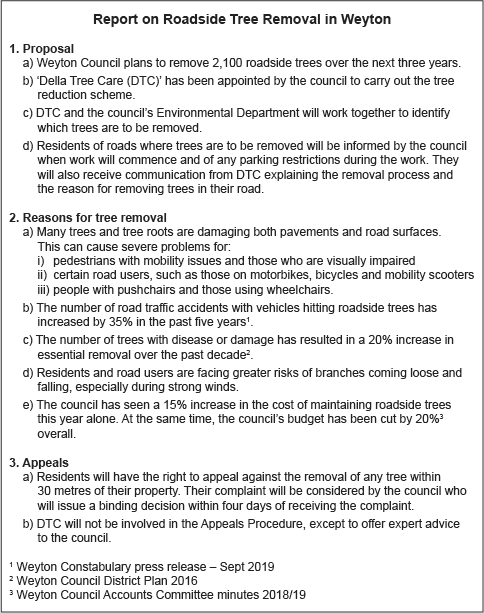 Section 1The questions in this section refer to Document 1.This section has a possible 6 marks available.Answer all questions in the spaces provided.Please turn overPlease turn over for the next section.Document 2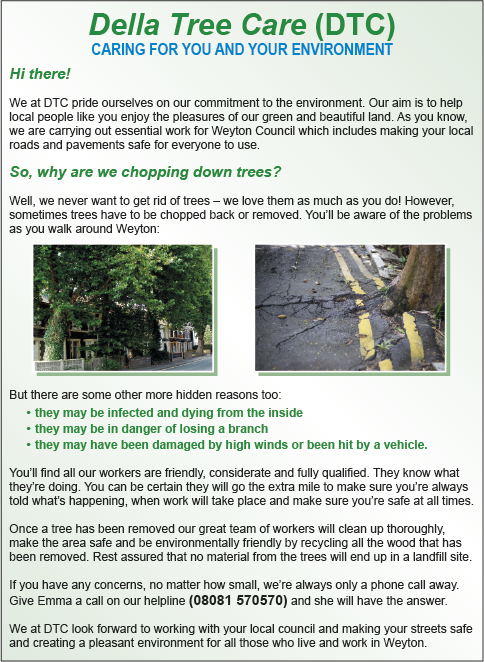 Please turn overSection 2The questions in this section refer to Document 2.This section has a possible 9 marks available.Answer all questions in the spaces provided.Please turn overDocument 3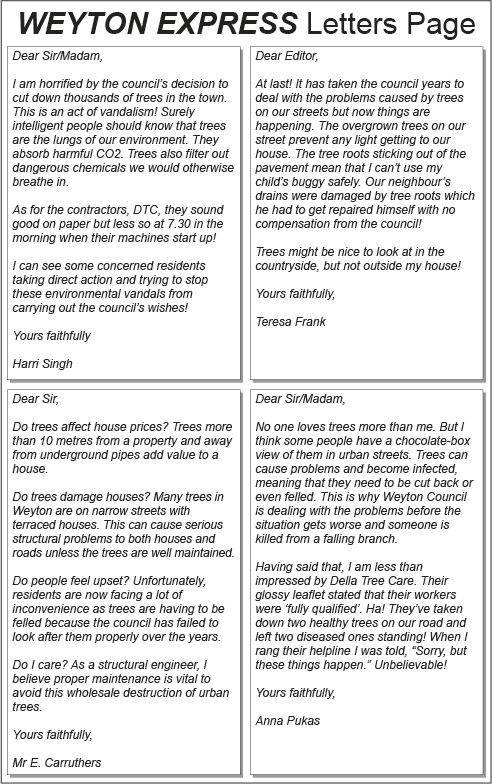 Section 3The questions in this section refer to Document 3.This section has a possible 8 marks available.Answer all questions in the spaces provided.Please turn overSection 4The questions in this section refer to multiple documents.This section has a possible 7 marks available.Answer all questions in the spaces provided.Please turn over                                                                                                                  [Total: 30 marks]This is the end of the assessment.To be completed by the examinerMarkSection 1/ 6Section 2/ 9Section 3/ 8Section 4/ 7TOTAL MARK/ 30Learner nameLearner nameCentre nameCentre nameLearner number    Centre numberWhich word best describes the style of Document 1?[1 mark]Which word best describes the style of Document 1?[1 mark]Which word best describes the style of Document 1?[1 mark]Which word best describes the style of Document 1?[1 mark]Which word best describes the style of Document 1?[1 mark]Which word best describes the style of Document 1?[1 mark]Which word best describes the style of Document 1?[1 mark]Which word best describes the style of Document 1?[1 mark]Which word best describes the style of Document 1?[1 mark]Which word best describes the style of Document 1?[1 mark]ADescriptiveDescriptiveDescriptiveBInstructiveInstructiveInstructiveCInformativeInformativeInformativeDPersuasivePersuasivePersuasiveAnswerAnswer22Give one reason why this writer has used each of the following organisational features:Subheadings                                                                                                    [1 mark]Give one reason why this writer has used each of the following organisational features:Subheadings                                                                                                    [1 mark]Lettered list                                                                                                       [1 mark]Lettered list                                                                                                       [1 mark]33Section 2 states that there has been a 20% increase in tree removal over the past decade. Where has the writer taken this information from?   [1 mark]Section 2 states that there has been a 20% increase in tree removal over the past decade. Where has the writer taken this information from?   [1 mark]44Identify a group of people Weyton Council suggests would benefit from its plan to remove tree roots. [1 mark]Identify a group of people Weyton Council suggests would benefit from its plan to remove tree roots. [1 mark]55What is the meaning of the word ‘binding’ as used in Section 3a)?  You may use a dictionary to help you answer this question.          [1 mark]What is the meaning of the word ‘binding’ as used in Section 3a)?  You may use a dictionary to help you answer this question.          [1 mark]66Della Tree Care (DTC) entitles their leaflet ‘Caring for You and Your Environment’. Give two examples from the document that demonstrates DTC’s care for the environment.[2 marks]Della Tree Care (DTC) entitles their leaflet ‘Caring for You and Your Environment’. Give two examples from the document that demonstrates DTC’s care for the environment.[2 marks]77Identify one example of each of the following in Document 2:a) Fact [1 mark]Identify one example of each of the following in Document 2:a) Fact [1 mark]b) Opinion[1 mark]b) Opinion[1 mark]88The writer of Document 2 has included two images. What problems relating to trees are illustrated by each of these images? [2 marks]The writer of Document 2 has included two images. What problems relating to trees are illustrated by each of these images? [2 marks]99Document 2 gives a very positive image of DTC. Give two examples of how the writer of the document has done this.  [2 marks]Document 2 gives a very positive image of DTC. Give two examples of how the writer of the document has done this.  [2 marks]1010What organisational feature has the writer of Document 2 used to give examples of why trees need to be removed? [1 mark]What organisational feature has the writer of Document 2 used to give examples of why trees need to be removed? [1 mark]1111Give two words that best describe the tone of Teresa Frank’s letter. [2 marks]Give two words that best describe the tone of Teresa Frank’s letter. [2 marks]1212What does Harri Singh imply by writing that DTC ‘sound good on paper’? [2 marks]What does Harri Singh imply by writing that DTC ‘sound good on paper’? [2 marks]1313Anna Pukas likes trees and understands the council’s policy, but has some concerns. Identify two of these concerns. [2 marks]Anna Pukas likes trees and understands the council’s policy, but has some concerns. Identify two of these concerns. [2 marks]1414The letter from Mr E. Carruthers contains a number of rhetorical questions. Give two reasons why he has used these.[2 marks]The letter from Mr E. Carruthers contains a number of rhetorical questions. Give two reasons why he has used these.[2 marks]1515Compare the views expressed by Teresa Frank in Document 3 with the information given in Document 1, and how these are conveyed. [3 marks]1616Analyse all three documents and explain which is the most biased. Provide examples from all three documents to support your decision. [4 marks]